李明教授李明, 医学学士、经济学硕士、管理学博士学位。主任医师，教授， 博士研究生导师。现任武警总医院医务部副主任，大校警衔。医院管理、卫生经济管理学专家。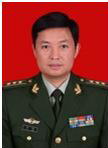 现任职：中国研究型医院学会理事；中国医院协会医院医疗保险管理专业委员会副秘书长；全军医学科学技术委员会卫生经济管理学专业委员会常委；全军卫生技术资格考试命题委员会委员；武警部队医学科学技术委员会卫生经济管理学专业委员会主任委员；北京市医师协会和北京市医疗保险协会理事；《解放军卫生经济管理》、《武警医学》等期刊杂志编委；在《中国医院管理》、《解放军医院管理杂志》、《卫生经济研究》等国家统计源期刊或核心期刊发表专业学术论文四十余篇，主编专著一部，副主编一部，参编专著六部。获武警部队科技进步一等奖一项，二等奖三项。